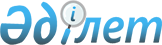 О проекте распоряжения Президента Республики Казахстан "О внесении изменений в распоряжение Президента Республики Казахстан от 10 сентября 2007 года № 153"Постановление Правительства Республики Казахстан от 12 ноября 2008 года № 1045
      Правительство Республики Казахстан 

ПОСТАНОВЛЯЕТ:




      внести на рассмотрение Президента Республики Казахстан проект распоряжения Президента Республики Казахстан "О внесении изменений в распоряжение Президента Республики Казахстан от 10 сентября 2007 года № 153".


      Премьер-Министр




      Республики Казахстан                       К. Масимов




Распоряжение Президента Республики Казахстан





О внесении изменений в распоряжение Президента






Республики Казахстан от 10 сентября 2007 года № 153



      Внести в 
 распоряжение 
 Президента Республики Казахстан от 10 сентября 2007 года № 153 "О составе Совета национальных инвесторов при Президенте Республики Казахстан" (САПП Республики Казахстан, 2007 г., № 35, ст. 388; 2008 г., № 20, ст. 182) следующие изменения:



      ввести в персональный 
 состав 
 Совета национальных инвесторов при Президенте Республики Казахстан, утвержденный указанным распоряжением:

Келимбетова                - председателя правления акционерного



Кайрата Нематовича           общества "Фонд национального



                             благосостояния "Самрук-Казына" (по



                             согласованию)

Еденбаева                  - председателя правления акционерного



Еркегали Сериковича          общества "Корпорация "Цесна" (по



                             согласованию)

Мамина                     - президента акционерного общества



Аскара Узакпаевича           "Национальная компания "Қазақстан



                             темір жолы" (по согласованию)

Мурзабекова                - президента акционерного общества



Казиза Толеуевича            "Корпорация ABE" (по согласованию)

Кабылдина                  - президента акционерного общества



Каиргельды Максутовича      "Национальная компания "КазМунайГаз"



                             (по согласованию);

      строку:

"Баталов                   - председатель Форума предпринимателей



Райымбек Анварович           Казахстана (по согласованию)"

      изложить в следующей редакции:

"Баталов                   - председатель совета директоров



Райымбек Анварович           товарищества с ограниченной



                             ответственностью "Raimbek Group"



                             (по согласованию)"

      вывести из указанного состава Совета: Бозумбаева К.А., Дунаева А.Г., Искакова С.М., Карабалина У.С., Кожахметова К.Б., Кулекеева Ж.А.


      Президент




      Республики Казахстан                       Н. Назарбаев


					© 2012. РГП на ПХВ «Институт законодательства и правовой информации Республики Казахстан» Министерства юстиции Республики Казахстан
				